Župa Presvetog Srca Isusova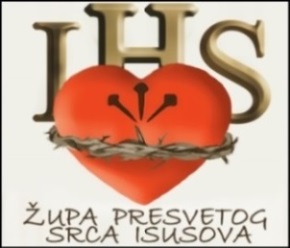 Palmotićeva 31, ZagrebŽUPNI LISTIĆ broj 3561. svibnja 2022.TREĆA USKRSNA NEDJELJA Evanđelje: Iv 21, 1-19 U ono vrijeme: Isus se ponovno očitova učenicima na Tiberijadskome moru. Očitova se ovako: Bijahu zajedno Šimun Petar, Toma zvani Blizanac, Natanael iz Kane Galilejske, zatim Zebedejevi i još druga dva njegova učenika. Kaže im Šimun Petar: „Idem ribariti.“ Rekoše: „Idemo i mi s tobom.“ Izađoše i uđoše u lađu, ali te noći ne uloviše ništa.Kad je već svanulo, stade Isus na kraju, ali učenici nisu znali da je to Isus. Kaže im Isus: „Dječice, imate li što za prismok?“ Odgovoriše mu: „Nemamo.“ A on im reče: „Bacite mrežu na desnu stranu lađe i naći ćete.“ Baciše oni i više je ne mogoše izvući od mnoštva ribe. Tada onaj učenik kojega je Isus ljubio kaže Petru: „Gospodin je!“ Kad je Šimun Petar čuo da je to Gospodin, pripaše si gornju haljinu, jer bijaše gol, te se baci u more. Ostali učenici dođoše s lađicom vukući mrežu s ribom jer ne bijahu daleko od kraja, samo kojih dvjesta lakata.Kad iziđu na kraj, ugledaju pripravljenu žeravicu i na njoj pristavljenu ribu i kruh. Kaže im Isus: „Donesite ribâ što ih sada uloviste.“ Nato se Šimun Petar popne i izvuče na kraj mrežu punu velikih riba, sto pedeset i tri. I premda ih je bilo toliko, mreža se ne raskinu. Kaže im Isus: „Hajde, doručkujte!“ I nitko se od učenika ne usudi upitati ga: „Tko si ti?“ Znali su da je Gospodin. Isus pristupi, uzme kruh i dade im, a tako i ribu. To se već treći put očitova Isus učenicima pošto uskrsnu od mrtvih. Nakon doručka upita Isus Šimuna Petra: „Šimune Ivanov, ljubiš li me više nego ovi?“ Odgovori mu: „Da, Gospodine, ti znaš da te volim.“ Kaže mu: „Pasi jaganjce moje!“ Upita ga po drugi put: „Šimune Ivanov, ljubiš li me?“ Odgovori mu: „Da, Gospodine, ti znaš da te volim!“ Kaže mu: „Pasi ovce moje!“ Upita ga treći put: „Šimune Ivanov, voliš li me?“ Ražalosti se Petar što ga upita treći put: „Voliš li me?“ pa mu odgovori: „Gospodine, ti sve znaš! Tebi je poznato da te volim.“ Kaže mu Isus: „Pasi ovce moje!“ „Zaista, zaista kažem ti: Dok si bio mlađi, sam si se opasivao i hodio kamo si htio; ali kad ostariš, raširit ćeš ruke i drugi će te opasivati i voditi kamo nećeš.“ A to mu reče nagovješćujući kakvom će smrću proslaviti Boga. Rekavši to doda: „Idi za mnom!“ KomentarNa prvi pogled, može nam se učiniti čudnim da u danima poslije Uskrsnuća, umjesto da radosno prenose vijest o najvećem događaju u povijesti, tj. da je Isus uskrsnuo, apostoli su, kao da se ništa nije dogodilo, nastavili svakodnevni posao… Kršćanstvo nije samo vjera blagdana, već i vjera svakodnevnice, naših radnih dana… Pozitivna poruka tihog, gotovo idiličnog prizora na jezeru je da je naš Bog – Bog također naše svakodnevnice, prisutan u tijeku našeg rada, naporima, uspjesima a ali i neuspjesima, u radostima ali u našoj tuzi… Možemo uočiti i Isusovu brižnu dobrotu. Bez obzira na to što jadan Petar i njegovi drugovi ponovno nisu ulovili ništa, Isus ih je dočekao s doručkom. Dobro je znati da kršćanstvo nije samo vjera molitava, odricanja i nošenja križa, već i vjera bratske zajednice, gdje zahvaljujući Božjoj dobroti možemo podijeliti radost zajedničkog stola. Evanđelist govori i o ispovijesti vjere apostola Petra, što možemo nazvati i njegovom ispovijedi. Isus je tri puta pitao Petra voli li ga, i Petar je tri puta odgovorio potvrdno. Isus mu je oprostio trostruko zatajenje, prihvatio ga je u svoju ljubav i povjerio mu Crkvu. Kršćanstvo nije samo osobna, privatna stvar, već je uvijek poslanje i svjedočenje prema drugima, što znači da naša vjera uvijek nosi sa sobom i odgovornost za primljene milosti. M. Szentmartoni: Očarani Božjom RiječjuUkinuta je većina protupandemijskih mjera ni u crkvi više nisu obvezne maske kao ni ograničenje u broju okupljenih. Nastavlja se župni vjeronauk po uobičajenom rasporedu kao i sve druge redovite aktivnosti. 1. svibnja počinje devetnica bl. Ivanu Merzu. Kod večernjih sv. misa molit ćemo molitvu za njegovu kanonizaciju. Svakog ponedjeljka u 20 sati molimo krunicu za obitelji, prestanak pandemije i mir u Ukrajini na Kamenitim vratima. Petak, 6. svibnja: Prvi petak s pobožnostima Srcu Isusovu. Sv. mise kao prvim petkom.Nedjelja, 8. svibnja: 4. kroz godinu, nedjelja Dobroga pastira – svjetski dan molitve za duhovna zvanjaKrizma u našoj župi će ove godine biti na svetkovinu Duhova, tj. u nedjelju 5. lipnja u 9 sati. Termin Prve pričesti u našoj župi je 22. svibnja. Pod sv. misom u 9 sati.Idi za mnom!	Ponovno susrećemo apostole u njihovom prirodnom okruženju radeći ono što i predstavlja njihovo primarno zanimanje – ribareći. Nisu ulovili ništa ili preciznije, nisu ulovili ništa bez Isusa. Koliki god majstori bili u svom poslu, bez Isusa jednostavno smo nemoćni. Ne znam sjetimo li se uvijek toga. Budemo isfrustrirani kada nam nešto ne ide, ne znamo što pogrešno radimo, a uspjeha nema. Isus je uvijek tu da nas usmjeri na pravi put samo Ga trebamo čuti i prepoznati. Jedna rečenica bila je dovoljna da okrene cijelu situaciju kod apostola: »Bacite mrežu na desnu stranu lađe i naći ćete.« Baciše oni i više je ne mogoše izvući od mnoštva ribe.	Vjerujem da svatko od nas vrlo lako može prepoznati bliske osobe. Prepoznajemo ih po glasu, načinu govora, koracima, dodiru... I ne moramo ih fizički vidjeti da bismo ih prepoznali. Tako su i apostoli odmah prepozali Isusa. Ako se trudimo produbiti naš odnos s Njime, vjerujem da ćemo Ga i mi naučiti prepoznati. A kada Ga prepoznamo, trebamo čuti što nam želi reći i naša frustracija zbog neuspjeha nestat će. Možda je i nama dovoljna samo jedna Isusova rečenica da nas vrati na pravi put. Petra Kuk3. U S K R S N A  -  1. S V I B N J A  2022.3. USKRSNI TJEDAN    2. - 7. SVIBNJAŽelite li da i drugi župljani, znanci ili prijatelji župni listić primaju e-poštom? Predložite im da pošalju e-poštu s naslovom „Želim ŽL e-poštom“ na info@ok-merz.hr   Ako ne želite primati župni listić učinite to na istu e-adresu.OBAVIJESTIS   V   E   T   E     M   I   S   ES   V   E   T   E     M   I   S   EI    S    P    O    V    I    J    E    D    A    N    J    EI    S    P    O    V    I    J    E    D    A    N    J    EI    S    P    O    V    I    J    E    D    A    N    J    EVRIJEMEMISNIKVRIJEME GOVORNICA  1AGOVORNICA 1B7:00P. ŠESTAK6:45 – 8:30P. RUBINIĆ8:00P. NAGY9:30P. MATIĆ8:30 – 10:00P. ROŽMARIĆP. NODILO11:00P. VLAH10:30 – 12:00P. SABOLIĆP. ŠESTAK12:15P. NODILO12:00 – 13:00P. ŠTANFELP. JUNUŠIĆ17:00P. JUNUŠIĆ16:30 – 18:00P. NAGYP. VLAH19:00P. JOZIĆ18:30 – 20:00P. BILIĆ P. BALATINACSVETE MISESVETE MISESVETE MISE               I    S    P    O    V    I    J    E    D         G    O    V    O    R    N    I    C    A    1 A               I    S    P    O    V    I    J    E    D         G    O    V    O    R    N    I    C    A    1 A               I    S    P    O    V    I    J    E    D         G    O    V    O    R    N    I    C    A    1 A               I    S    P    O    V    I    J    E    D         G    O    V    O    R    N    I    C    A    1 A               I    S    P    O    V    I    J    E    D         G    O    V    O    R    N    I    C    A    1 A               I    S    P    O    V    I    J    E    D         G    O    V    O    R    N    I    C    A    1 A               I    S    P    O    V    I    J    E    D         G    O    V    O    R    N    I    C    A    1 AVRIJEMEMISNIKISPOVIJEDISPOVIJEDPONEDJELJAKUTORAKSRIJEDAČETVRTAKPETAKSUBOTA6:00P. JUNUŠIĆ6:30 – 8:006:30 – 8:00P. JOZIĆP. JOZIĆP. JOZIĆP. JOZIĆP. JOZIĆP. JOZIĆ7:00P.BARUN, P. BILIĆ8:00P.BALATINAC8:00 – 9:308:00 – 9:30P.SABOLIĆP.SABOLIĆP.SABOLIĆP.SABOLIĆP. RUBINIĆP.RUBINIĆ9:00P. ŠTANFEL12:00P.NAGY11:30 –13:0011:30 –13:00P.ROŽMARIĆP.ŠTANFELP.ŠTANFELP.ROŽMARIĆP.ROŽMARIĆP.ROŽMARIĆ18:30P. JOZIĆP. MATIĆ18:00 –19:3018:00 –19:30P.RUBINIĆP.RUBINIĆP.RUBINIĆP.ŠTANFELP.ŠTANFELP.RUBINIĆ